²²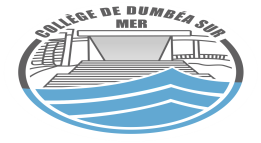 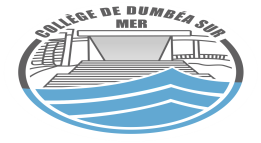 Semaine  08 : Lundi 16  au Vendredi 20 Mars 2018La principale			la gestionnaire 		l’infirmière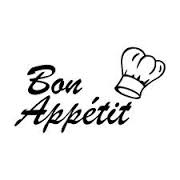 LUNDI  16Salade de carotte ou macédoine de légumes Mini saute de poulet Riz pilafCoupelle de fruit ou crème chocolat MARDI 17 Salade chouSaucisse de Toulouse grillé Purée maraichère Fruit saisonMERCREDI 18Friands fromage Rissolette de porc Jardinière de légumes Fromage frais aux fruitsJEUDI  19Charcuterie Micro beurre Saute de cerf FriteCornet vanille  VENDREDI 20Salade de concombre Blanquette de poisson Pate tagliatelle Assortiment dessert 